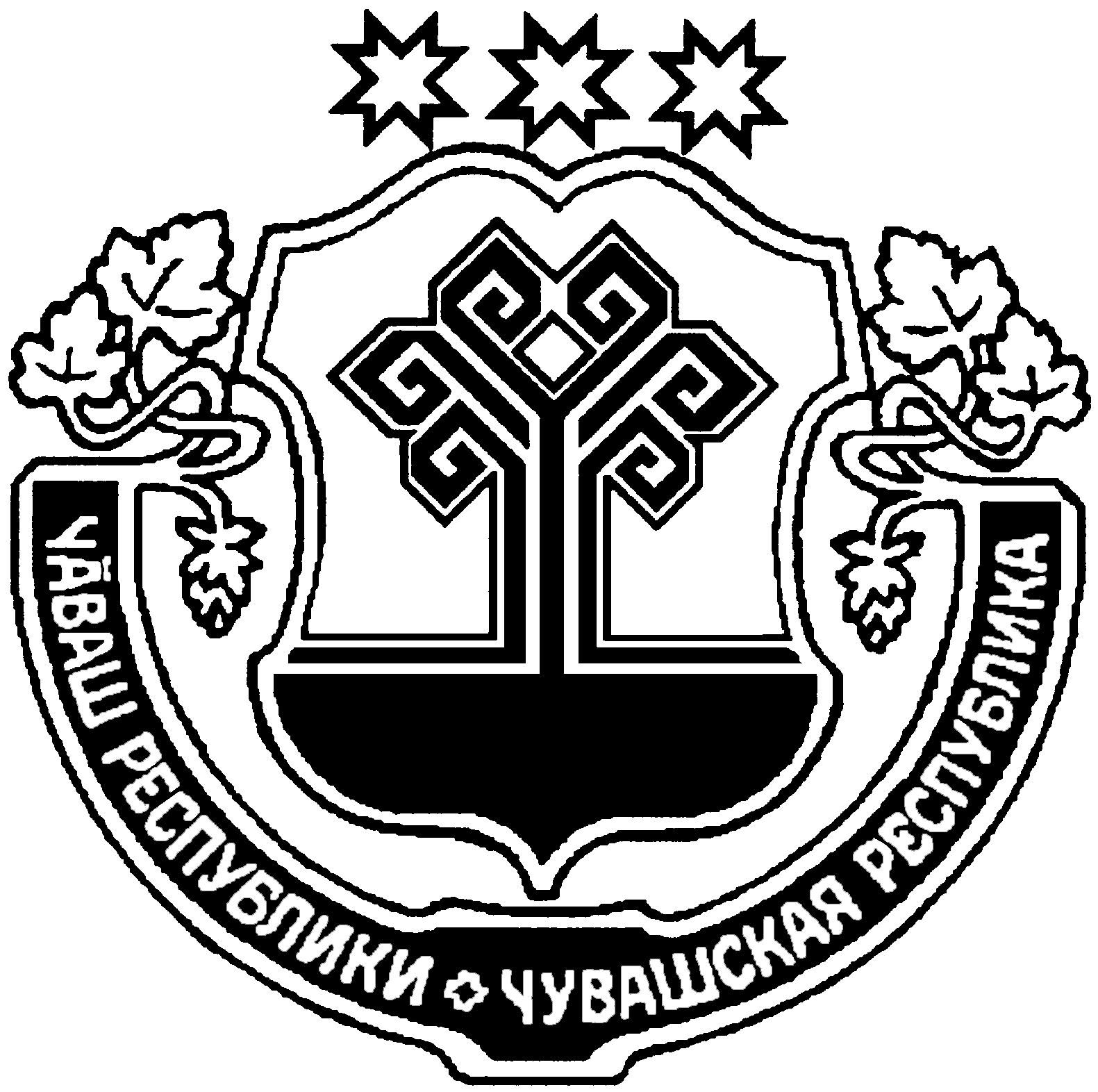 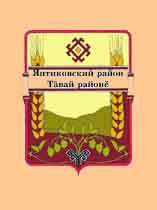 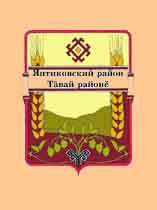 В номере:ПРОТОКОЛ №5проведения  публичных слушаний по вопросам рассмотрения проекта решения  Собрания депутатов Янтиковского сельского поселения «О  внесении изменений в Правила землепользования и застройки Янтиковского сельского поселения Янтиковского района Чувашской Республики» 21 августа 2019 года	                     с. Янтиково             Публичные слушания назначены постановлением главы Янтиковского сельского поселения  № 2 от 20 июня 2019 года. Информация о проведении публичных слушаний была размещена на сайте администрации в сети интернет и в информационном издании «Вестник Янтиковского сельского поселения»  Дата проведения публичных слушаний: 21 августа 2019 годаВремя проведения: с 14.00 часовМесто проведения: Чувашская Республика, Янтиковский район, с.Янтиково, пр.Ленина, д.21 администрация Янтиковского сельского поселения Повестка дня: 1. Рассмотрение проекта решения Собрания депутатов Янтиковского сельского поселения «О  внесении изменений в Правила землепользования и застройки Янтиковского сельского поселения Янтиковского района Чувашской Республики». Председатель:  глава Янтиковского сельского поселения  Н.И. Сормов.Секретарь: Главный специалист-эксперт администрации Янтиковского сельского поселения  А.М.Иванова.Присутствуют 18 человек.1. Слушали: Сормова Н.И., главу Янтиковского сельского поселения Янтиковского района. Ознакомил с проектом решения Собрания депутатов Янтиковского сельского поселения Янтиковского района Чувашской Республики «О  внесении изменений в Правила землепользования и застройки  Янтиковского сельского поселения Янтиковского района Чувашской Республики» Выступили: Николаева С.В. – председатель Собрания депутатов Янтиковского сельского поселения, предложила одобрить проект решения.Решили: Одобрить проект решения Собрания депутатов Янтиковского сельского поселения Янтиковского района Чувашской Республики «О  внесении изменений в Правила землепользования и застройки Янтиковского сельского поселения Янтиковского района Чувашской Республики».                                                                           Голосовали: «за» - единогласно.Председатель:                                                           Н.И. СормовСекретарь:	                                                            А.М. ИвановаЗАКЛЮЧЕНИЕо результатах публичных слушаний по рассмотрению проекта решения Собрания депутатов Янтиковского сельского поселения «О  внесении изменений в Правила землепользования и застройки  Янтиковского сельского поселения Янтиковского района Чувашской Республики» Публичные слушания назначены постановлением главы Янтиковского сельского поселения  № 2 от 20 июня  2019 года. Информация о проведении публичных слушаний была размещена на сайте администрации в сети интернет и в информационном издании «Вестник Янтиковского сельского поселения»  Дата проведения публичных слушаний: 21 августа 2019 годаВремя проведения: с 14.00 часовМесто проведения: Чувашская Республика, Янтиковский район, с. Янтиково, пр. Ленина, д.21 администрация Янтиковского сельского поселения  Тема публичных слушаний:   1. Рассмотрение проекта решения Собрания депутатов Янтиковского сельского поселения «О  внесении изменений в Правила землепользования и застройки  Янтиковского сельского поселения Янтиковского района Чувашской Республики».На публичных слушаниях было рекомендовано одобрить проект решения Собрания депутатов Янтиковского сельского поселения «О  внесении изменений в Правила землепользования и застройки Янтиковского сельского поселения Янтиковского района Чувашской Республики» и внести его на рассмотрение Собранию депутатов Янтиковского сельского поселения Янтиковского района Чувашской Республики. Приложение: Протокол публичных слушаний от 21.08.2019 г.Председатель:                                                           Н.И. СормовСекретарь:	                                                            А.М. Иванова        Протокол и заключение публичных слушаний по проекту решения Собрания депутатов Янтиковского сельского поселения «О  внесении изменений в Правила землепользования и застройки Янтиковского сельского поселения Янтиковского района Чувашской Республики» от 21.08.2019.Информационное издание «Вестник Янтиковского сельского поселения Янтиковского района»429290, с. Янтиково, пр. Ленина, 21                Учредитель:Муниципальное образование «Янтиковское сельское поселение Янтиковского района»Гл. редактор: А.М.ИвановаТираж: 15 экз.Объем 1 п.л. Формат № 4Бесплатно